SOMMAIRERÔLE DU TUTEUR	2OBJECTIFS DU LIVRET	2MODALITÉS DE SUIVI DES PFMP	3PRÉSENTATION DES INTERLOCUTEURS DU LYCÉE	4DÉROULEMENT DE LA FORMATION EN MILIEU PROFESSIONNEL	5FINALITÉS DES PFMP BACCALAURÉAT PROFESSIONNEL « MÉTIERS DE L’ACCUEIL »	5PROPOSITION D’ORGANISATION DES PFMP	6GRILLE DE POSITIONNEMENT DES COMPÉTENCES MÉTIERS DE L’ACCUEIL BLOC 1	7Annexe 1	7GRILLE DE POSITIONNEMENT DES COMPÉTENCES MÉTIERS DE L’ACCUEIL BLOC 2	8Annexe 1 suite	8BILAN DES COMPÉTENCES PROFESSIONNELLES DES BLOCS 1 ET 2-	9Annexe 2	9INDICATEURS D’AIDE AU POSITIONNEMENT BLOC 1	10Aide bloc 1	10Aide bloc 1 suite	11INDICATEURS D’AIDE AU POSITIONNEMENT BLOC 2	12Aide bloc 2	12Aide bloc 2 suite	13GRILLE DE POSITIONNEMENT FORMATIVE DES ATTITUDES PROFESSIONNELLES ET SAVOIR-ÊTRE	14Annexe 3	14GRILLE NATIONALE E.31	15Annexe 4	15Annexe 4 suite	16GRILLE NATIONALE E.32	17Annexe 5	17Annexe 5 suite	18TABLEAU DE SUIVI DES PRÉSENCES EN PFMP	19RÔLE DU TUTEUR Le tuteur joue un rôle déterminant d’accompagnement dans la formation du jeune.ACCUEILLIR et INTÉGRER le stagiaire :dans l’équipe commerciale,à son poste de travail (définition du cadre et des missions du stage).AIDER et ACCOMPAGNER le stagiaire :à rassembler les éléments pour réaliser les activités négociées avec l’équipe pédagogique.FORMER et TRANSMETTRE SON MÉTIER :conseil et vente,fidélisation et développement de la relation client.VALIDER et ÉVALUER.OBJECTIFS DU LIVRETInformer :L’élève sur le contenu de sa formation en milieu professionnel et les objectifs à atteindre,Le tuteur sur le parcours de formation de l’apprenant, de façon à ce qu’il propose des activités adaptées aux compétences à acquérir,L’enseignant de spécialité, afin qu’il adapte son enseignement à chaque élève compte tenu du degré d’acquisition des compétences.Dialoguer avec : Le tuteur sur les activités réalisées par l’élève en milieu professionnel,L’élève sur l’évolution de son parcours professionnel.Évaluer les compétences et attitudes professionnelles.MODALITÉS DE SUIVI DES PFMPPRÉSENTATION DES INTERLOCUTEURS DU LYCÉEToute absence doit être rattrapée.Le chef d’établissement proposera un avenant à la convention DÉROULEMENT DE LA FORMATION EN MILIEU PROFESSIONNEL FINALITÉS DES PFMP BACCALAURÉAT PROFESSIONNEL « MÉTIERS DE L’ACCUEIL »Les Périodes de Formation en Milieu Professionnel font partie intégrante de la formation sur l'ensemble du cycle, indispensables pour mener au diplôme.L'élève est amené à s'intégrer dans une équipe, à participer activement aux activités de l'organisation et à réaliser des tâches sous la responsabilité du tuteur.Ces PFMP sont des moments de formation complémentaires au temps de formation en établissement.Les activités confiées à l'élève pendant les Périodes de Formation en Milieu Professionnel (PFMP) doivent converger vers l'acquisition de compétences professionnelles, de codes sociaux et la professionnalisation progressive de l'apprenant et ainsi permettre un positionnement des compétences décrites dans les groupes de compétences 1 à 3 du référentiel de certification :Bloc de compétences 1 : Gérer l'accueil multicanal à des fins d'information, d'orientation et de conseilBloc de compétences 2 : Gérer l'information et des prestations à des fins organisationnellesBloc de compétences 3 : Gérer la relation commerciale non évalué dans le cadre des épreuves E31 et E32. Ce bloc de compétences est formatif. Il permet aux apprenants d’acquérir les compétences relatives à l’épreuve E2.Les objectifs de ces Périodes de Formation en Milieu Professionnel :Développer et acquérir des compétences professionnelles spécifiques aux métiers de l’accueil dans des situations courantes, plus complexes qu'en classe de seconde, afin de pouvoir les approfondir en classe de terminale dans des situations critiques.PROPOSITION D’ORGANISATION DES PFMPClasse de premiÈre et terminale « MÉTIERS DE L'accueil »Dénominations des métiers pouvant être rencontrés : Chargé(e) d’accueil, Agent(e) d’accueil, Agent(e) d’accueil et d’information, Hôte(sse) d’accueil, Technicien(ne) d’accueil, Hôte(sse) événementiel, Standardiste, Téléopérateur/trice, Téléconseiller/ère, Réceptionniste, Agent(e) d’escale.GRILLE DE POSITIONNEMENT DES COMPÉTENCES MÉTIERS DE L’ACCUEIL BLOC 1GRILLE DE POSITIONNEMENT DES COMPÉTENCES MÉTIERS DE L’ACCUEIL BLOC 2BILAN DES COMPÉTENCES PROFESSIONNELLES DES BLOCS 1 ET 2- INDICATEURS D’AIDE AU POSITIONNEMENT BLOC 1 INDICATEURS D’AIDE AU POSITIONNEMENT BLOC 2 GRILLE DE POSITIONNEMENT FORMATIVE DES ATTITUDES PROFESSIONNELLES ET SAVOIR-ÊTREPremière et Terminale professionnelle - Métiers de l’Accueil*1 : non maîtrisé		*2 : insuffisamment maîtrisé		*3 : maîtrisé		*4 : Bien maîtrisé		*NE : non évaluableGRILLE NATIONALE E.311 : Non maîtrisé ; 2 : Insuffisamment maîtrisé ; 3 : Maîtrisé ; 4 : bien maîtrisé (les croix doivent être positionnées au milieu des colonnes)L’évaluation à réaliser est une évaluation par profil ; aucun point n’est à attribuer par ligne. Toutes les compétences ne sont pas nécessairement mobilisées dans les situations proposées. GRILLE NATIONALE E.321 : Non maîtrisé ; 2 : Insuffisamment maîtrisé ; 3 : Maîtrisé ; 4 : Bien maîtrisé (les croix doivent être positionnées au milieu des colonnes)L’évaluation à réaliser est une évaluation par profil ; aucun point n’est à attribuer par ligne. Toutes les compétences ne sont pas nécessairement mobilisées dans les situations proposées. TABLEAU DE SUIVI DES PRÉSENCES EN PFMPQuand ?En amont de la PFMP N° 3, 4, 5 et 6(ou lors de la 1ère semaine de la PFMP 3, 4, 5 et 6)Dernière semaineDernière semaineDernière semaineQuand ?En amont de la PFMP N° 3, 4, 5 et 6(ou lors de la 1ère semaine de la PFMP 3, 4, 5 et 6)de la PFMP N° 3 et 4de la PFMP N° 5 et 6de la PFMP N° 6QuoiVisite de négociation des compétences à travaillerAnnexe 1Présentation des attitudes professionnelles(toutes sont à mobiliser à chaque PFMP)Annexe 3Positionnement des compétences et des attitudes professionnellesAnnexe 1Annexe 2 (bilan)Annexe 3Positionnement des compétences et des attitudes professionnellesAnnexe 1Annexe 2 (bilan)Annexe 3Positionnement des compétences et des attitudes professionnellesAnnexe 1Annexe 2 (bilan)Annexe 3+Évaluation certificative sous-épreuve E31QuiÀ effectuer en présentielProfesseur d’enseignement professionnelouBinôme de l’équipe pédagogique(Professeur d’enseignement professionnelet d’enseignement général)À effectuer en présentielProfesseur d’enseignement généralouBinôme de l’équipe pédagogique(Professeur d’enseignement professionnelet d’enseignement général)À effectuer en présentielProfesseur d’enseignement professionnelouBinôme de l’équipe pédagogique(Professeur d’enseignement professionnelet d’enseignement général)Professeur d’enseignement professionnel+Tuteur Comment ?Le professeur explique :les compétences à travailler,les attitudes professionnelles et savoir-être à adopter.Annexe 1Annexe 3Le professeur et le tuteur complètent les annexes suivantes :la grille de positionnement des compétences des blocs 1 et 2 et 3 (Annexe 1)le bilan de la PFMP (Annexe 2)la grille de positionnement des attitudes professionnelles et des savoir-être (Annexe 3) le tableau de suivi de présence (Annexe 4)Le professeur et le tuteur complètent les annexes suivantes :la grille de positionnement des compétences des blocs 1 et 2 et 3 (Annexe 1)le bilan de la PFMP (Annexe 2)la grille de positionnement des attitudes professionnelles et des savoir-être (Annexe 3) le tableau de suivi de présence (Annexe 4)Le professeur d’enseignement professionnel et le tuteur complètent les annexes suivantes :la grille de positionnement des compétences des blocs 1 et 2 (Annexe 1)le bilan de la PFMP (Annexe 2)la grille de positionnement des attitudes professionnelles et des savoir-être (Annexe 3) le tableau de suivi de présence (Annexe 4)+la grille E31 nationale E31Directeur Délégué aux Formations Professionnelles et Technologiques (DDFPT) :Directeur Délégué aux Formations Professionnelles et Technologiques (DDFPT) :Nom Téléphone direct Mail Professeur(s) référent(s) Professeur(s) référent(s) Nom Téléphone Mail Professeur en charge des matières professionnellesProfesseur en charge des matières professionnellesNom Téléphone Mail EmetteurContactProcédureDocumentséventuelsAbsence ou retardÉlèveTuteur+Directeur Délégué aux Formations Professionnelles et Technologiques(DDFPT)Dès la 1ère absence ou retardJustificatif des parentsouCertificat médical le cas échéantAccidentTuteurProviseur+Directeur Délégué aux Formations Professionnelles et Technologiques(DDFPT)ImmédiatementDéclaration d’accidentsous 48 h au proviseurDifficultés lors
 de la PFMPTuteuret/ouÉlèveProfesseur principal+Directeur Délégué aux Formations Professionnelles et Technologiques(DDFPT)Courriel
avec numéro de téléphone de contactDURÉE ORGANISATION LIEUX PREMIÈREPREMIÈREPREMIÈRE8 semaines au total2 x 4 semainesOrganisations publiques ou privées : mairie, collectivité territoriale, CPAM, CAF, associations, entreprises (flux physique ou numérique de clientèle), grandes surfaces, etc…TERMINALETERMINALETERMINALE8 semaines au total2 x 4 semainesOrganisations publiques ou privées (identiques à celles citées ci-dessus)L'élève reste dans la même organisation lors des deux PFMP de terminaleCOMPÉTENCES DU DIPLÔMEP3Niveau de 
Compétences atteintNiveau de 
Compétences atteintNiveau de 
Compétences atteintNiveau de 
Compétences atteintP4Niveau de 
Compétences atteintNiveau de 
Compétences atteintNiveau de 
Compétences atteintNiveau de 
Compétences atteintP5Niveau de 
Compétences atteintNiveau de 
Compétences atteintNiveau de 
Compétences atteintNiveau de 
Compétences atteintP6Niveau de 
Compétences atteintNiveau de 
Compétences atteintNiveau de 
Compétences atteintNiveau de 
Compétences atteintCOMPÉTENCES DU DIPLÔMENE11*2*3*4*NE11*2*3*4*NE11*2*3*4*NE11*2*3*4*BLOC N° 1 : Gestion de l’accueil multicanalBLOC N° 1 : Gestion de l’accueil multicanalBLOC N° 1 : Gestion de l’accueil multicanalBLOC N° 1 : Gestion de l’accueil multicanalBLOC N° 1 : Gestion de l’accueil multicanalBLOC N° 1 : Gestion de l’accueil multicanalBLOC N° 1 : Gestion de l’accueil multicanalBLOC N° 1 : Gestion de l’accueil multicanalBLOC N° 1 : Gestion de l’accueil multicanalBLOC N° 1 : Gestion de l’accueil multicanalBLOC N° 1 : Gestion de l’accueil multicanalBLOC N° 1 : Gestion de l’accueil multicanalBLOC N° 1 : Gestion de l’accueil multicanalBLOC N° 1 : Gestion de l’accueil multicanalBLOC N° 1 : Gestion de l’accueil multicanalBLOC N° 1 : Gestion de l’accueil multicanalBLOC N° 1 : Gestion de l’accueil multicanalBLOC N° 1 : Gestion de l’accueil multicanalBLOC N° 1 : Gestion de l’accueil multicanalBLOC N° 1 : Gestion de l’accueil multicanalBLOC N° 1 : Gestion de l’accueil multicanalGérer simultanément les activités Les activités et les priorités sont repérées La collaboration et l’organisation permettent fluidité et efficacité dans la réalisation des activités Repérer et gérer les aléas1.2 Prendre contact avec le public Les caractéristiques du public sont repérées et permettent de situer le visiteur Les salutations sont adaptées1.3 Identifier la demande Le niveau de complexité de la demande est repéréL’écoute, le questionnement, les échanges, les reformulations avec le visiteur sont efficacesLes besoins sont cernés et la demande est clairement identifiéeLes règles de confidentialité et d’éthique sont respectées1.4 Traiter la demande Des informations, des outils et des relais professionnels, internes ou externes, sont mobilisés à bon escientLes échanges permettent de co-construire une réponse claire et satisfaisante qui intègre les procéduresLa réponse est adaptée à la demande1.5 Gérer les fluxLes indicateurs de mesure sont pertinents et adaptés à l’ampleur du fluxLes signaux d’alerte sont repérés et pris en compteDes actions efficaces sont menées pour accompagner l’attente, notamment en collaboration avec d’autres personnels et en particulier avec le personnel de sécuritéUne organisation efficace permet d’optimiser le temps d’attente1.6 Gérer les conflitsLes signes de tension sont repérésLes interactions permettent d’apaiser les éventuelles tensionsDes solutions adaptées à la résolution de conflits*1 : non maîtrisé	*2 : insuffisamment maîtrisé	*3 : maîtrisé	*4 : Bien maîtrisé		*NE : non évaluable     (les croix doivent être positionnées au milieu des colonnes)*1 : non maîtrisé	*2 : insuffisamment maîtrisé	*3 : maîtrisé	*4 : Bien maîtrisé		*NE : non évaluable     (les croix doivent être positionnées au milieu des colonnes)*1 : non maîtrisé	*2 : insuffisamment maîtrisé	*3 : maîtrisé	*4 : Bien maîtrisé		*NE : non évaluable     (les croix doivent être positionnées au milieu des colonnes)*1 : non maîtrisé	*2 : insuffisamment maîtrisé	*3 : maîtrisé	*4 : Bien maîtrisé		*NE : non évaluable     (les croix doivent être positionnées au milieu des colonnes)*1 : non maîtrisé	*2 : insuffisamment maîtrisé	*3 : maîtrisé	*4 : Bien maîtrisé		*NE : non évaluable     (les croix doivent être positionnées au milieu des colonnes)*1 : non maîtrisé	*2 : insuffisamment maîtrisé	*3 : maîtrisé	*4 : Bien maîtrisé		*NE : non évaluable     (les croix doivent être positionnées au milieu des colonnes)*1 : non maîtrisé	*2 : insuffisamment maîtrisé	*3 : maîtrisé	*4 : Bien maîtrisé		*NE : non évaluable     (les croix doivent être positionnées au milieu des colonnes)*1 : non maîtrisé	*2 : insuffisamment maîtrisé	*3 : maîtrisé	*4 : Bien maîtrisé		*NE : non évaluable     (les croix doivent être positionnées au milieu des colonnes)*1 : non maîtrisé	*2 : insuffisamment maîtrisé	*3 : maîtrisé	*4 : Bien maîtrisé		*NE : non évaluable     (les croix doivent être positionnées au milieu des colonnes)*1 : non maîtrisé	*2 : insuffisamment maîtrisé	*3 : maîtrisé	*4 : Bien maîtrisé		*NE : non évaluable     (les croix doivent être positionnées au milieu des colonnes)*1 : non maîtrisé	*2 : insuffisamment maîtrisé	*3 : maîtrisé	*4 : Bien maîtrisé		*NE : non évaluable     (les croix doivent être positionnées au milieu des colonnes)*1 : non maîtrisé	*2 : insuffisamment maîtrisé	*3 : maîtrisé	*4 : Bien maîtrisé		*NE : non évaluable     (les croix doivent être positionnées au milieu des colonnes)*1 : non maîtrisé	*2 : insuffisamment maîtrisé	*3 : maîtrisé	*4 : Bien maîtrisé		*NE : non évaluable     (les croix doivent être positionnées au milieu des colonnes)*1 : non maîtrisé	*2 : insuffisamment maîtrisé	*3 : maîtrisé	*4 : Bien maîtrisé		*NE : non évaluable     (les croix doivent être positionnées au milieu des colonnes)*1 : non maîtrisé	*2 : insuffisamment maîtrisé	*3 : maîtrisé	*4 : Bien maîtrisé		*NE : non évaluable     (les croix doivent être positionnées au milieu des colonnes)*1 : non maîtrisé	*2 : insuffisamment maîtrisé	*3 : maîtrisé	*4 : Bien maîtrisé		*NE : non évaluable     (les croix doivent être positionnées au milieu des colonnes)*1 : non maîtrisé	*2 : insuffisamment maîtrisé	*3 : maîtrisé	*4 : Bien maîtrisé		*NE : non évaluable     (les croix doivent être positionnées au milieu des colonnes)*1 : non maîtrisé	*2 : insuffisamment maîtrisé	*3 : maîtrisé	*4 : Bien maîtrisé		*NE : non évaluable     (les croix doivent être positionnées au milieu des colonnes)*1 : non maîtrisé	*2 : insuffisamment maîtrisé	*3 : maîtrisé	*4 : Bien maîtrisé		*NE : non évaluable     (les croix doivent être positionnées au milieu des colonnes)*1 : non maîtrisé	*2 : insuffisamment maîtrisé	*3 : maîtrisé	*4 : Bien maîtrisé		*NE : non évaluable     (les croix doivent être positionnées au milieu des colonnes)*1 : non maîtrisé	*2 : insuffisamment maîtrisé	*3 : maîtrisé	*4 : Bien maîtrisé		*NE : non évaluable     (les croix doivent être positionnées au milieu des colonnes)COMPÉTENCES DU DIPLÔMEP3Niveau de 
Compétences atteintNiveau de 
Compétences atteintNiveau de 
Compétences atteintNiveau de 
Compétences atteintP4Niveau de 
Compétences atteintNiveau de 
Compétences atteintNiveau de 
Compétences atteintNiveau de 
Compétences atteintP5Niveau de 
Compétences atteintNiveau de 
Compétences atteintNiveau de 
Compétences atteintNiveau de 
Compétences atteintP6Niveau de 
Compétences atteintNiveau de 
Compétences atteintNiveau de 
Compétences atteintNiveau de 
Compétences atteintCOMPÉTENCES DU DIPLÔMENE11*2*3*4*NE11*2*3*4*NE11*2*3*4*NE11*2*3*4*BLOC N° 2 : Gestion de l’information et des prestationsBLOC N° 2 : Gestion de l’information et des prestationsBLOC N° 2 : Gestion de l’information et des prestationsBLOC N° 2 : Gestion de l’information et des prestationsBLOC N° 2 : Gestion de l’information et des prestationsBLOC N° 2 : Gestion de l’information et des prestationsBLOC N° 2 : Gestion de l’information et des prestationsBLOC N° 2 : Gestion de l’information et des prestationsBLOC N° 2 : Gestion de l’information et des prestationsBLOC N° 2 : Gestion de l’information et des prestationsBLOC N° 2 : Gestion de l’information et des prestationsBLOC N° 2 : Gestion de l’information et des prestationsBLOC N° 2 : Gestion de l’information et des prestationsBLOC N° 2 : Gestion de l’information et des prestationsBLOC N° 2 : Gestion de l’information et des prestationsBLOC N° 2 : Gestion de l’information et des prestationsBLOC N° 2 : Gestion de l’information et des prestationsBLOC N° 2 : Gestion de l’information et des prestationsBLOC N° 2 : Gestion de l’information et des prestationsBLOC N° 2 : Gestion de l’information et des prestationsBLOC N° 2 : Gestion de l’information et des prestations2.1. Gérer l’information Les informations recueillies sont pertinentes, fiables et utiles à l’organisationLe système d’information est utilisé de manière efficaceLe compte rendu d’activités permet la continuité du service et le suivi de l’activité2.2 Gérer des prestations internes et externes Les besoins en prestation sont identifiés et la réponse est adaptéeLa qualité de la prestation est évaluée et fait l’objet, le cas échéant, de mesures correctives2.3. Contribuer à la mise en œuvre de projet lié à l’accueil L’action menée répond de manière efficace aux enjeux du projet La coordination entre les acteurs impliqués garantit une action performante Les points forts et les points faibles d’amélioration sont repérés et communiqués formellement*1 : non maîtrisé	*2 : insuffisamment maîtrisé	*3 : maîtrisé	*4 : Bien maîtrisé		*NE : non évaluable     (les croix doivent être positionnées au milieu des colonnes)*1 : non maîtrisé	*2 : insuffisamment maîtrisé	*3 : maîtrisé	*4 : Bien maîtrisé		*NE : non évaluable     (les croix doivent être positionnées au milieu des colonnes)*1 : non maîtrisé	*2 : insuffisamment maîtrisé	*3 : maîtrisé	*4 : Bien maîtrisé		*NE : non évaluable     (les croix doivent être positionnées au milieu des colonnes)*1 : non maîtrisé	*2 : insuffisamment maîtrisé	*3 : maîtrisé	*4 : Bien maîtrisé		*NE : non évaluable     (les croix doivent être positionnées au milieu des colonnes)*1 : non maîtrisé	*2 : insuffisamment maîtrisé	*3 : maîtrisé	*4 : Bien maîtrisé		*NE : non évaluable     (les croix doivent être positionnées au milieu des colonnes)*1 : non maîtrisé	*2 : insuffisamment maîtrisé	*3 : maîtrisé	*4 : Bien maîtrisé		*NE : non évaluable     (les croix doivent être positionnées au milieu des colonnes)*1 : non maîtrisé	*2 : insuffisamment maîtrisé	*3 : maîtrisé	*4 : Bien maîtrisé		*NE : non évaluable     (les croix doivent être positionnées au milieu des colonnes)*1 : non maîtrisé	*2 : insuffisamment maîtrisé	*3 : maîtrisé	*4 : Bien maîtrisé		*NE : non évaluable     (les croix doivent être positionnées au milieu des colonnes)*1 : non maîtrisé	*2 : insuffisamment maîtrisé	*3 : maîtrisé	*4 : Bien maîtrisé		*NE : non évaluable     (les croix doivent être positionnées au milieu des colonnes)*1 : non maîtrisé	*2 : insuffisamment maîtrisé	*3 : maîtrisé	*4 : Bien maîtrisé		*NE : non évaluable     (les croix doivent être positionnées au milieu des colonnes)*1 : non maîtrisé	*2 : insuffisamment maîtrisé	*3 : maîtrisé	*4 : Bien maîtrisé		*NE : non évaluable     (les croix doivent être positionnées au milieu des colonnes)*1 : non maîtrisé	*2 : insuffisamment maîtrisé	*3 : maîtrisé	*4 : Bien maîtrisé		*NE : non évaluable     (les croix doivent être positionnées au milieu des colonnes)*1 : non maîtrisé	*2 : insuffisamment maîtrisé	*3 : maîtrisé	*4 : Bien maîtrisé		*NE : non évaluable     (les croix doivent être positionnées au milieu des colonnes)*1 : non maîtrisé	*2 : insuffisamment maîtrisé	*3 : maîtrisé	*4 : Bien maîtrisé		*NE : non évaluable     (les croix doivent être positionnées au milieu des colonnes)*1 : non maîtrisé	*2 : insuffisamment maîtrisé	*3 : maîtrisé	*4 : Bien maîtrisé		*NE : non évaluable     (les croix doivent être positionnées au milieu des colonnes)*1 : non maîtrisé	*2 : insuffisamment maîtrisé	*3 : maîtrisé	*4 : Bien maîtrisé		*NE : non évaluable     (les croix doivent être positionnées au milieu des colonnes)*1 : non maîtrisé	*2 : insuffisamment maîtrisé	*3 : maîtrisé	*4 : Bien maîtrisé		*NE : non évaluable     (les croix doivent être positionnées au milieu des colonnes)*1 : non maîtrisé	*2 : insuffisamment maîtrisé	*3 : maîtrisé	*4 : Bien maîtrisé		*NE : non évaluable     (les croix doivent être positionnées au milieu des colonnes)*1 : non maîtrisé	*2 : insuffisamment maîtrisé	*3 : maîtrisé	*4 : Bien maîtrisé		*NE : non évaluable     (les croix doivent être positionnées au milieu des colonnes)*1 : non maîtrisé	*2 : insuffisamment maîtrisé	*3 : maîtrisé	*4 : Bien maîtrisé		*NE : non évaluable     (les croix doivent être positionnées au milieu des colonnes)*1 : non maîtrisé	*2 : insuffisamment maîtrisé	*3 : maîtrisé	*4 : Bien maîtrisé		*NE : non évaluable     (les croix doivent être positionnées au milieu des colonnes)	PFMP 3	PFMP 4PFMP 5PFMP 6AppréciationsAxes de progrèsOrganisme d’accueil (cachet) Nom et fonction du tuteur (émargement) Nom des professeur chargé du suivi (émargement)  Professeur chargé de la négociation des activités (émargement)CompétencesNoviceDébrouilléAvertiExpert1.1 Gérer simultanément les activitésRecenser et prioriser les activitésOrganiser ses activités en coordination avec l’équipeRepérer et gérer les aléasRéalise les activités/tâches sans ordre logiqueN’arrive pas à identifier ni à prioriser (ou avec beaucoup de difficultés) les activités à conduire.Organise très peu d’activités et éprouve des difficultés pour les coordonner avec l’équipe.Repère aucun ou très peu d’aléas et ne sais pas les gérer.Repère certaines activités mais ne sait pas (ou peu) les prioriser.Organise les activités mais pas toujours en coordination avec l’équipe (ou coordonne les activités avec l’équipe mais sait partiellement les organiser)Repère tous les aléas mais les gère mal (ou repère certains aléas mais sait les gérer)Identifie, priorise et organise les activités en coordination avec l’équipe. Repère et gère les aléasIdentifie et priorise les activités, organise et coordonne les activités avec l’équipe, repère et gère les aléas afin d’assurer fluidité et efficacité dans leur réalisation.1.2. Prendre contact avec le publicIdentifier le public et repérer ses caractéristiquesRecevoir le visiteurRepère partiellement les caractéristiques du public, ne sait pas situer le visiteur et le salue très succinctement/de façon inadaptéRepère en partie les caractéristiques du public et identifie approximativement le visiteur. Salue le visiteur mais de façon inadaptée/maladroite.Repère les caractéristiques du public et situe correctement le visiteur. Salue le visiteur de façon adaptée.Repère toutes les caractéristiques du public, situe parfaitement le visiteur et prend contact de façon professionnelle et efficace.1.3. Identifier la demandeAppréhender la demande du publicApprécier la complexité de la demandeInteragir pour préciser la demande.Repère très partiellement la demande.Écoute, questionnement et reformule de façon très partielle et n’arrive pas à identifier la demande.Cerne très partiellement les besoins.Respecte très partiellement les règles de confidentialité et d’éthique.Repère la demande mais appréhende mal son niveau de complexité.Identifie partiellement la demande car l’écoute, le questionnement, les échanges et reformulations sont approximatifs et ne permettent pas de cerner tous les besoins.Prend en compte certaines règles de confidentialité et d’éthique.Repère correctement le niveau de complexité de la demande.Identifie la demande et cerne les besoins grâce à une écoute, un questionnement, des échanges et des reformulations adaptées.Respecte les règles de confidentialité et d’éthique.Repère parfaitement le niveau de complexité de la demande et comprend parfaitement les attentes du public.Identifie et valide avec le visiteur la demande. Cerne ainsi parfaitement la demande.Applique parfaitement les règles de confidentialité et d’éthique entraînant une confiance accrue du public.CompétencesNoviceDébrouilléAvertiExpert1.4. Traiter la demandeIdentifier et mobiliser les ressources utilesApporter une réponse adaptéeConstruire une réponse personnalisée en termes d’orientation, d’information, de conseils et d’accompagnement.Mobilise très partiellement les informations, outils ou relais professionnels pour traiter la demande.Coconstruit une réponse non satisfaisante car peu d’échanges pertinents et une intégration très approximative des procédures.La réponse n’est pas adaptée à la demande.N’utilise pas les ressources utiles pour traiter la demandeMobilise certaines informations, outils ou relais pertinents pour traiter la demande ; mobilise certains moyens à mauvais escient.Coconstruit une réponse incomplète : ne respecte pas les procédures (ou respecte les procédures mais les échanges sont insuffisants).La réponse répond partiellement à la demandeMobilise à bon escient les informations, outils ou relais professionnels pour traiter la demande.Coconstruit une réponse claire et satisfaisante : les échanges sont pertinents et les procédures intégrées.La réponse répond correctement à la demande.Mobilise à bon escient les informations, outils ou relais professionnels pour traiter efficacement la demande.Coconstruit une réponse claire, adaptée et satisfaisante garantissant la confiance du public et de la hiérarchie : les échanges sont très pertinents et les procédures parfaitement intégrées.Satisfait pleinement le public par une réponse correcte à la demande.1.5 Gérer les fluxIdentifier les paramètres générant du fluxMesurer l’impact du flux sur l’attenteRepérer les signes de tensions générées par l’attenteAccompagner l’attente du publicHiérarchiser les activités pour organiser l’attenteNe repère pas ou Repère des indicateurs de mesure peu pertinents et peu adaptés à l’ampleur du flux.Repère et prend en compte très partiellement les signaux d’alerte.Ne mène pas assez d’actions pour accompagner l’attente.Mène une collaboration très partielle avec d’autres personnels (et en particulier avec le personnel de sécurité).Repère des indicateurs de mesure pertinents mais non adaptés à l’ampleur du flux.Repère les signaux d’alerte mais les prend partiellement en compte.Mène certaines actions pour accompagner l’attente mais la collaboration avec le personnel de sécurité pourrait être renforcée.Repère des indicateurs de mesure pertinents et adaptés à l’ampleur du flux.Repère les signaux d’alerte et les prend en compte correctement.Mène des actions efficaces pour accompagner l’attente, notamment en collaboration constructive avec d’autres personnels et en particulier avec le personnel de sécurité.Repère des indicateurs de mesure pertinents et adaptés à l’ampleur du flux qui contribuent à la gestion fluide des flux.Repère les signaux d’alerte et les prend en compte pour une gestion fluide des flux.Mène toutes les actions nécessaires pour accompagner l’attente, notamment en collaboration avec d’autres personnels et en particulier avec le personnel de sécurité, permettant une gestion optimale de l’attente.1.6.  Gérer les conflitsRepérer les signes de tension susceptibles de déboucher sur un conflit.Interagir pour désamorcer la tension, le conflit.Mettre en œuvre les solutions pour résoudre le conflit.Ne repère pas ou Repère très partiellement les signes de tension.Interagit insuffisamment ou de façon peu pertinente pour arriver à apaiser les tensions.Retient des solutions peu adaptées à la résolution des conflits.Repère certains signes de tension et interagit afin d’apaiser partiellement les tensions.Retient des solutions partiellement adaptées à la résolution des conflitsRepère les signes de tension.Sait interagir pertinemment pour apaiser les tensions.Retient des solutions adaptées à la résolution des conflitsRepère les signes de tension permettant d’anticiper clairement la gestion des conflits. Sait interagir pertinemment pour apaiser les tensions et pour préserver de conflits ultérieurs.Retient des solutions adaptées à la résolution des conflits garantissent une gestion optimale de l’accueil.CompétencesNoviceDébrouilléAvertiExpert2.1 Gérer l’informationRepérer les sources d’informationContrôler l’informationActualiser une base de donnéesSélectionner l’information utile au serviceMutualiser l’information nécessaire à la continuité du serviceRendre compte de l’activitéNe recueille pas ou Recueille des informations peu pertinentes, peu fiables et peu utiles.N’utilise pas le système d’information à bon escient pour permettre une gestion satisfaisante de l’information.Ne rend pas ou peu compte de l’activité, ce qui ne permet pas une continuité satisfaisante du service ni un suivi correct de l’activité.Recueille certaines informations pertinentes, fiables et utiles à l’organisation.Utilise partiellement le système d’information pour permettre une gestion satisfaisante de l’information.Rend partiellement compte de l’activité, ce qui permet une continuité peu satisfaisante du service et du suivi de l’activité.Recueille des informations pertinentes, fiables et utiles à l’organisation.Utilise efficacement le système d’information pour permettre une gestion satisfaisante de l’information.Rend compte de l’activité, ce qui permet une continuité satisfaisante du service et du suivi de l’activité.Recueille des informations pertinentes, fiables et utiles à l’organisation permettant une gestion optimale de la situation.Utilise parfaitement le système d’information pour permettre une gestion optimale de l’information.Rend pleinement compte de l’activité, ce qui permet une continuité du service et du suivi de l’activité garantissant la satisfaction des acteurs de l’organisation.2.2 Gérer des prestations internes et externesIdentifier les prestations inhérentes aux activités d’accueilFormaliser une demande et/ou une offre de prestationsAssurer le suivi d’une prestationMesurer la qualité des prestations et proposer d’éventuelles améliorationsN’identifie pas ou Identifie très partiellement les besoins en prestation et apporte une réponse non adaptée.Evalue très partiellement la qualité de la prestation et ne fait pas l’objet de mesures correctives.Identifie approximativement les besoins en prestation et apporte une réponse partiellement adaptée.Evalue la qualité de la prestation mais ne fait pas l’objet de mesures corrective / Evalue partiellement la qualité de la prestation et fait l’objet de mesures correctives partielles.Identifie les besoins en prestation et apporte une réponse adaptée.Evalue correctement la qualité de la prestation et sait proposer, le cas échéant, des mesures correctives pertinentes.Identifie correctement les besoins en prestation et apporte une réponse adaptée permettant une gestion optimale des prestations internes et externes.Evalue correctement la qualité de la prestation et sait proposer, le cas échéant, des mesures correctives permettant une gestion optimale des prestations internes et externes présentes et ultérieures.2.3 Contribuer à la mise en œuvre de projet lié à l’accueilL’action menée répond de manière efficace aux enjeux du projetLa coordination entre les acteurs impliqués garantit une action performanteLes points forts et les points faibles d’amélioration sont repérés et communiqués formellementNe repère pas les enjeux du projetMène une action qui répond très partiellement aux enjeux du projet.Coordonne de façon très limitée le projet entre les acteurs impliqués ce qui ne permet pas une action performante.Repère très partiellement les points forts et les points d’amélioration et ne sait pas les communiquer formellement.Mène une action qui répond de manière approximative aux enjeux du projet.Coordonne de façon limitée le projet entre les acteurs impliqués ce qui permet une action partiellement efficace.Repère les points forts et points d’amélioration mais ne sait pas les communiquer formellement / Certains points forts et/ou d’améliorations sont repérés et formellement communiqués.Sait mener une action qui répond correctement aux enjeux du projet.Coordonne pertinemment le projet entre les acteurs impliqués ce qui garantit une action performante.Repère correctement les points forts et les points d’amélioration et sait les communiquer formellement.Sait mener une action qui répond correctement aux enjeux du projet et nourrit sa mise en œuvre.Coordonne parfaitement le projet entre les acteurs impliqués ce qui garantit une action efficace de l’ensemble du projet.Repère correctement tous les points forts et les points d’amélioration et les communique formellement permettant ainsi une mise en œuvre optimale, présente et future, des projets liés à l’accueil.PremièrePremièrePremièrePremièrePremièrePremièrePremièrePremièrePremièrePremièreTerminaleTerminaleTerminaleTerminaleTerminaleTerminaleTerminaleTerminaleTerminaleTerminalePFMP 3PFMP 3PFMP 3PFMP 3PFMP 3PFMP 4PFMP 4PFMP 4PFMP 4PFMP 4PFMP 5PFMP 5PFMP 5PFMP 5PFMP 5PFMP 6PFMP 6PFMP 6PFMP 6PFMP 6Observation :Toutes les attitudes sont à évaluer à chaque PFMPtoutNiveau de maîtriseNiveau de maîtriseNiveau de maîtriseNiveau de maîtriseNiveau de maîtriseNiveau de maîtriseNiveau de maîtriseNiveau de maîtriseNiveau de maîtriseNiveau de maîtriseNiveau de maîtriseNiveau de maîtriseNiveau de maîtriseNiveau de maîtriseNiveau de maîtriseNiveau de maîtriseNiveau de maîtriseNiveau de maîtriseNiveau de maîtriseNiveau de maîtriseObservation :Toutes les attitudes sont à évaluer à chaque PFMPtout1*2*3*4*NE*1*2*3*4*NE*1*2*3*4*NE*1*2*3*4*NE*Respecter les horaires de travail et faire preuve de ponctualitéCommuniquer de façon professionnelleSe présenter et avoir une tenue adaptée au milieu professionnelFaire preuve de curiosité professionnelleFaire preuve de discrétion, de respect du secret professionnelEffectuer son travail en respectant les consignesFaire preuve de motivation et s’impliquer dans son travailFaire preuve de dynamisme, de participation activeFaire preuve d’efficacité dans son travailS’intégrer au sein de l’équipe Tenir compte des remarques formulées pour progresserGarder la maîtrise de soiPFMP 3PFMP 4PFMP 5PFMP 6  Nom du tuteur :  ________________________________   Date :   Cachet et signature :  Nom du tuteur :  ________________________________   Date :   Cachet et signature :  Nom du tuteur :  ________________________________   Date :   Cachet et signature :  Nom du tuteur :  ________________________________   Date :   Cachet et signature :Académie 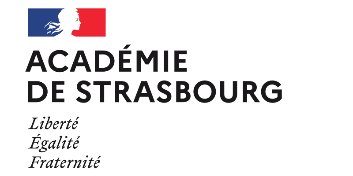 BACCALAURÉAT PROFESSIONNEL MÉTIERS DE L’ACCUEIL - SESSION 2022Épreuve E3 Pratiques professionnelles liées à l’accueilÉpreuve E31 Gestion de l’accueil multicanalContrôle en cours de formation BACCALAURÉAT PROFESSIONNEL MÉTIERS DE L’ACCUEIL - SESSION 2022Épreuve E3 Pratiques professionnelles liées à l’accueilÉpreuve E31 Gestion de l’accueil multicanalContrôle en cours de formation BACCALAURÉAT PROFESSIONNEL MÉTIERS DE L’ACCUEIL - SESSION 2022Épreuve E3 Pratiques professionnelles liées à l’accueilÉpreuve E31 Gestion de l’accueil multicanalContrôle en cours de formation BACCALAURÉAT PROFESSIONNEL MÉTIERS DE L’ACCUEIL - SESSION 2022Épreuve E3 Pratiques professionnelles liées à l’accueilÉpreuve E31 Gestion de l’accueil multicanalContrôle en cours de formation BACCALAURÉAT PROFESSIONNEL MÉTIERS DE L’ACCUEIL - SESSION 2022Épreuve E3 Pratiques professionnelles liées à l’accueilÉpreuve E31 Gestion de l’accueil multicanalContrôle en cours de formation BACCALAURÉAT PROFESSIONNEL MÉTIERS DE L’ACCUEIL - SESSION 2022Épreuve E3 Pratiques professionnelles liées à l’accueilÉpreuve E31 Gestion de l’accueil multicanalContrôle en cours de formation BACCALAURÉAT PROFESSIONNEL MÉTIERS DE L’ACCUEIL - SESSION 2022Épreuve E3 Pratiques professionnelles liées à l’accueilÉpreuve E31 Gestion de l’accueil multicanalContrôle en cours de formation BACCALAURÉAT PROFESSIONNEL MÉTIERS DE L’ACCUEIL - SESSION 2022Épreuve E3 Pratiques professionnelles liées à l’accueilÉpreuve E31 Gestion de l’accueil multicanalContrôle en cours de formation U31 Gestion de l’accueil multicanalU31 Gestion de l’accueil multicanalU31 Gestion de l’accueil multicanalU31 Gestion de l’accueil multicanalU31 Gestion de l’accueil multicanalU31 Gestion de l’accueil multicanalU31 Gestion de l’accueil multicanalU31 Gestion de l’accueil multicanalU31 Gestion de l’accueil multicanalN° d’inscriptionN° d’inscriptionNom et prénom du candidatÉtablissement de formationÉtablissement de formationÉtablissement de formationÉtablissement de formationÉtablissement de formationÉtablissement de formationCritères d’évaluationCritères d’évaluationCritères d’évaluationCritères d’évaluation1234Gérer simultanément les activitésGérer simultanément les activitésGérer simultanément les activitésGérer simultanément les activitésLes activités et les priorités sont repéréesLes activités et les priorités sont repéréesLes activités et les priorités sont repéréesLes activités et les priorités sont repéréesLa collaboration et l’organisation permettent fluidité et efficacité dans la réalisation des activitésLa collaboration et l’organisation permettent fluidité et efficacité dans la réalisation des activitésLa collaboration et l’organisation permettent fluidité et efficacité dans la réalisation des activitésLa collaboration et l’organisation permettent fluidité et efficacité dans la réalisation des activitésRepérer et gérer les aléasRepérer et gérer les aléasRepérer et gérer les aléasRepérer et gérer les aléasPrendre contact avec le publicPrendre contact avec le publicPrendre contact avec le publicPrendre contact avec le publicLes caractéristiques du public sont repérées et permettent de situer le visiteurLes caractéristiques du public sont repérées et permettent de situer le visiteurLes caractéristiques du public sont repérées et permettent de situer le visiteurLes caractéristiques du public sont repérées et permettent de situer le visiteurLes salutations sont adaptéesLes salutations sont adaptéesLes salutations sont adaptéesLes salutations sont adaptéesIdentifier la demandeIdentifier la demandeIdentifier la demandeIdentifier la demandeLe niveau de complexité de la demande est repéréLe niveau de complexité de la demande est repéréLe niveau de complexité de la demande est repéréLe niveau de complexité de la demande est repéréL’écoute, le questionnement, les échanges, les reformulations avec le visiteur sont efficacesL’écoute, le questionnement, les échanges, les reformulations avec le visiteur sont efficacesL’écoute, le questionnement, les échanges, les reformulations avec le visiteur sont efficacesL’écoute, le questionnement, les échanges, les reformulations avec le visiteur sont efficacesLes besoins sont cernés et la demande est clairement identifiéeLes besoins sont cernés et la demande est clairement identifiéeLes besoins sont cernés et la demande est clairement identifiéeLes besoins sont cernés et la demande est clairement identifiéeLes règles de confidentialité et d’éthique sont respectéesLes règles de confidentialité et d’éthique sont respectéesLes règles de confidentialité et d’éthique sont respectéesLes règles de confidentialité et d’éthique sont respectéesTraiter la demandeTraiter la demandeTraiter la demandeTraiter la demandeDes informations, des outils et des relais professionnels, internes ou externes, sont mobilisés à bon escientDes informations, des outils et des relais professionnels, internes ou externes, sont mobilisés à bon escientDes informations, des outils et des relais professionnels, internes ou externes, sont mobilisés à bon escientDes informations, des outils et des relais professionnels, internes ou externes, sont mobilisés à bon escientLes échanges permettent de co-construire une réponse claire et satisfaisante qui intègre les procéduresLes échanges permettent de co-construire une réponse claire et satisfaisante qui intègre les procéduresLes échanges permettent de co-construire une réponse claire et satisfaisante qui intègre les procéduresLes échanges permettent de co-construire une réponse claire et satisfaisante qui intègre les procéduresLa réponse est adaptée à la demandeLa réponse est adaptée à la demandeLa réponse est adaptée à la demandeLa réponse est adaptée à la demandeGérer les fluxGérer les fluxGérer les fluxGérer les fluxLes indicateurs de mesure sont pertinents et adaptés à l’ampleur du fluxLes indicateurs de mesure sont pertinents et adaptés à l’ampleur du fluxLes indicateurs de mesure sont pertinents et adaptés à l’ampleur du fluxLes indicateurs de mesure sont pertinents et adaptés à l’ampleur du fluxLes signaux d’alerte sont repérés et pris en compteLes signaux d’alerte sont repérés et pris en compteLes signaux d’alerte sont repérés et pris en compteLes signaux d’alerte sont repérés et pris en compteDes actions efficaces sont menées pour accompagner l’attente, notamment en collaboration avec d’autres personnels et en particulier avec le personnel de sécuritéDes actions efficaces sont menées pour accompagner l’attente, notamment en collaboration avec d’autres personnels et en particulier avec le personnel de sécuritéDes actions efficaces sont menées pour accompagner l’attente, notamment en collaboration avec d’autres personnels et en particulier avec le personnel de sécuritéDes actions efficaces sont menées pour accompagner l’attente, notamment en collaboration avec d’autres personnels et en particulier avec le personnel de sécuritéUne organisation efficace permet d’optimiser le temps d’attenteUne organisation efficace permet d’optimiser le temps d’attenteUne organisation efficace permet d’optimiser le temps d’attenteUne organisation efficace permet d’optimiser le temps d’attenteGérer les conflitsGérer les conflitsGérer les conflitsGérer les conflitsLes signes de tension sont repérésLes signes de tension sont repérésLes signes de tension sont repérésLes signes de tension sont repérésLes interactions permettent d’apaiser les éventuelles tensionsLes interactions permettent d’apaiser les éventuelles tensionsLes interactions permettent d’apaiser les éventuelles tensionsLes interactions permettent d’apaiser les éventuelles tensionsDes solutions adaptées à la résolution de conflitsDes solutions adaptées à la résolution de conflitsDes solutions adaptées à la résolution de conflitsDes solutions adaptées à la résolution de conflitsBACCALAURÉAT PROFESSIONNEL MÉTIERS DE L’ACCUEILÉpreuve E3 Pratiques professionnelles liées à l’accueilÉpreuve E31 Gestion de l’accueil multicanalÉpreuve en CCFBACCALAURÉAT PROFESSIONNEL MÉTIERS DE L’ACCUEILÉpreuve E3 Pratiques professionnelles liées à l’accueilÉpreuve E31 Gestion de l’accueil multicanalÉpreuve en CCFBACCALAURÉAT PROFESSIONNEL MÉTIERS DE L’ACCUEILÉpreuve E3 Pratiques professionnelles liées à l’accueilÉpreuve E31 Gestion de l’accueil multicanalÉpreuve en CCFSituations professionnelles présentées Situations professionnelles présentées Situations professionnelles présentées Observations au regard des compétences évaluées : Observations au regard des compétences évaluées : Observations au regard des compétences évaluées : Observations généralesObservations généralesObservations généralesSignature des membres de la commission Signature des membres de la commission Signature des membres de la commission Note attribuée NOM et PrénomQualitéNOM et PrénomQualitéAcadémieBACCALAURÉAT PROFESSIONNEL MÉTIERS DE L’ACCUEIL - SESSION 2022Épreuve E3 Pratiques professionnelles liées à l’accueilÉpreuve E32 Gestion de l’information et des prestationsContrôle en cours de formationBACCALAURÉAT PROFESSIONNEL MÉTIERS DE L’ACCUEIL - SESSION 2022Épreuve E3 Pratiques professionnelles liées à l’accueilÉpreuve E32 Gestion de l’information et des prestationsContrôle en cours de formationBACCALAURÉAT PROFESSIONNEL MÉTIERS DE L’ACCUEIL - SESSION 2022Épreuve E3 Pratiques professionnelles liées à l’accueilÉpreuve E32 Gestion de l’information et des prestationsContrôle en cours de formationBACCALAURÉAT PROFESSIONNEL MÉTIERS DE L’ACCUEIL - SESSION 2022Épreuve E3 Pratiques professionnelles liées à l’accueilÉpreuve E32 Gestion de l’information et des prestationsContrôle en cours de formationBACCALAURÉAT PROFESSIONNEL MÉTIERS DE L’ACCUEIL - SESSION 2022Épreuve E3 Pratiques professionnelles liées à l’accueilÉpreuve E32 Gestion de l’information et des prestationsContrôle en cours de formationBACCALAURÉAT PROFESSIONNEL MÉTIERS DE L’ACCUEIL - SESSION 2022Épreuve E3 Pratiques professionnelles liées à l’accueilÉpreuve E32 Gestion de l’information et des prestationsContrôle en cours de formationÉpreuve E32 Gestion de l’information et des prestationsÉpreuve E32 Gestion de l’information et des prestationsÉpreuve E32 Gestion de l’information et des prestationsÉpreuve E32 Gestion de l’information et des prestationsÉpreuve E32 Gestion de l’information et des prestationsÉpreuve E32 Gestion de l’information et des prestationsÉpreuve E32 Gestion de l’information et des prestationsN° d’inscriptionNOM et Prénom du candidatÉtablissement de formationÉtablissement de formationÉtablissement de formationÉtablissement de formationÉtablissement de formationCritères d’évaluationCritères d’évaluationCritères d’évaluation1234Gérer l’informationGérer l’informationGérer l’informationLes informations recueillies sont pertinentes, fiables et utiles à l’organisationLes informations recueillies sont pertinentes, fiables et utiles à l’organisationLes informations recueillies sont pertinentes, fiables et utiles à l’organisationLe système d’information est utilisé de manière efficaceLe système d’information est utilisé de manière efficaceLe système d’information est utilisé de manière efficaceLe compte rendu d’activités permet la continuité du service et le suivi de l’activitéLe compte rendu d’activités permet la continuité du service et le suivi de l’activitéLe compte rendu d’activités permet la continuité du service et le suivi de l’activitéGérer des prestations internes et externesGérer des prestations internes et externesGérer des prestations internes et externesLes besoins en prestation sont identifiés et la réponse est adaptéeLes besoins en prestation sont identifiés et la réponse est adaptéeLes besoins en prestation sont identifiés et la réponse est adaptéeLa qualité de la prestation est évaluée et fait l’objet, le cas échéant, de mesures correctivesLa qualité de la prestation est évaluée et fait l’objet, le cas échéant, de mesures correctivesLa qualité de la prestation est évaluée et fait l’objet, le cas échéant, de mesures correctivesContribuer à la mise en œuvre de projet lié à l’accueilContribuer à la mise en œuvre de projet lié à l’accueilContribuer à la mise en œuvre de projet lié à l’accueilL’action menée répond de manière efficace aux enjeux du projetL’action menée répond de manière efficace aux enjeux du projetL’action menée répond de manière efficace aux enjeux du projetLa coordination entre les acteurs impliqués garantit une action performanteLa coordination entre les acteurs impliqués garantit une action performanteLa coordination entre les acteurs impliqués garantit une action performanteLes points forts et les points faibles d’amélioration sont repérés et communiqués formellementLes points forts et les points faibles d’amélioration sont repérés et communiqués formellementLes points forts et les points faibles d’amélioration sont repérés et communiqués formellementBACCALAURÉAT PROFESSIONNEL MÉTIERS DE L’ACCUEILÉpreuve E3 Pratiques professionnelles liées à l’accueilÉpreuve E32 Gestion de l’information et des prestationsÉpreuve en CCFBACCALAURÉAT PROFESSIONNEL MÉTIERS DE L’ACCUEILÉpreuve E3 Pratiques professionnelles liées à l’accueilÉpreuve E32 Gestion de l’information et des prestationsÉpreuve en CCFBACCALAURÉAT PROFESSIONNEL MÉTIERS DE L’ACCUEILÉpreuve E3 Pratiques professionnelles liées à l’accueilÉpreuve E32 Gestion de l’information et des prestationsÉpreuve en CCFSituations professionnelles présentées Situations professionnelles présentées Situations professionnelles présentées Observations au regard des compétences évaluées : Observations au regard des compétences évaluées : Observations au regard des compétences évaluées : Observations générales Observations générales Observations générales Signature des membres de la commission Signature des membres de la commission Signature des membres de la commission Note attribuéeNOM et PrénomQualitéNOM et PrénomQualitéPREMIÈREPREMIÈRETERMINALETERMINALEPFMP 3PFMP 4PFMP 5PFMP 6PériodeDu ………………………Au ………………………………Du ………………………Au ……………………………Du ………………………Au ……………………………Du ………………………Au ……………………………Retard(s)Date(s) et motif(s) :Date(s) et motif(s) :Date(s) et motif(s) :Date(s) et motif(s) :Absence(s)Toute absence donne lieu à un rattrapage systématique et à l’établissement d’un avenant à la convention initialeDate(s) et motif(s) :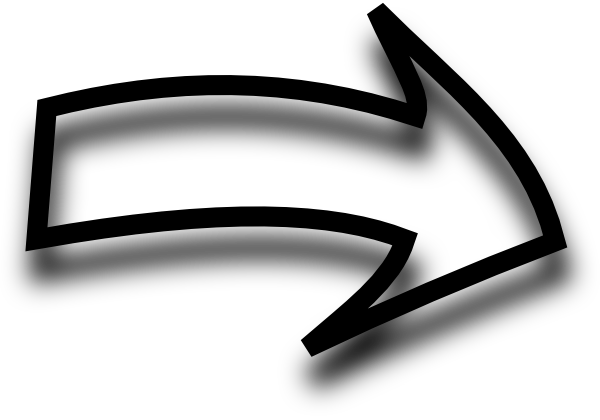 Date(s) et motif(s) :Date(s) et motif(s) :Date(s) et motif(s) :RattrapagesNombre de jours et dates : Nombre de jours et dates : Nombre de jours et dates : Nombre de jours et dates :Signature du tuteur et cachet de l’entreprise Nom et signature de l’enseignant chargé du suivi